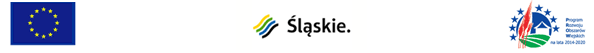    "Europejski Fundusz Rolny na rzecz Rozwoju Obszarów Wiejskich: Europa inwestująca w obszary wiejskie".Załącznik nr 1 do SWZZnak sprawy: ZP.IX.271.030.2021	Zamawiający:Gmina WłodowiceUl. Krakowska 2642-421 WłodowiceFORMULARZ OFERTYW przypadku Wykonawców składających ofertę wspólnie należy wskazać wszystkich Wykonawców występujących wspólnie lub zaznaczyć, iż wskazany podmiot (Pełnomocnik/Lider) występuje w imieniu wszystkich podmiotów składających ofertę wspólnie.Przystępując do niniejszego postępowania o udzielenie zamówienia publicznego pn.: „Budowa kanalizacji w miejscowości Rudniki – etap II”:Oferujemy wykonanie przedmiotu zamówienia zgodnie z wymogami zawartymi w Specyfikacji Warunków Zamówienia i dokumentami załączonymi do SWZ, za cenę ofertową obliczoną na postawie kosztorysu ofertowego:Cena netto: ………… zł + podatek VAT: (…..%) ……… zł = cena brutto: ……………… zł słownie cena oferty brutto: ……………………………………………………………...........Wykonawca udziela Zamawiającemu na przedmiot umowy (zaznaczyć właściwą opcję):  36 miesięcy gwarancji i rękojmi (0 pkt)  48 miesięcy gwarancji i rękojmi (20 pkt)  60 miesięcy gwarancji i rękojmi (40 pkt)Opis kryteriów, którymi Zamawiający będzie się kierował przy wyborze oferty, wraz z podaniem wag tych kryteriów i sposobu oceny ofert zawiera Rozdział 21 SWZ.Zgodnie z art. 225 ust. 1 ustawy Prawo zamówień publicznych., informuję, że wybór mojej oferty    będzie    nie będzie   (zaznaczyć właściwą opcję) prowadzić do powstania po stronie Zamawiającego obowiązku podatkowego. Powstanie obowiązku podatkowego dotyczy:......................................................................................................................................................Wartość towaru lub usługi określonej powyżej, bez podatku od towarów i usług, który miałby obowiązek rozliczyć Zamawiający wynosi:.......................................................................................................................................................Potwierdzamy wykonanie przedmiotu zamówienia w terminie: zgodnie z zapisami SWZ.Oświadczamy, że zapoznaliśmy się ze Specyfikacją Warunków Zamówienia i uznajemy się za związanych określonymi w niej wymaganiami i zasadami postępowania.Oświadczamy, że akceptujemy warunki płatności: zgodnie ze Wzorem umowy stanowiącym Załącznik nr 6 do SWZ.Oświadczamy, że uważamy się za związanych niniejszą ofertą na czas wskazany w Specyfikacji Warunków Zamówienia.Oświadczamy, że Wzór umowy stanowiący Załącznik nr 6 do SWZ został przez nas zaakceptowany i zobowiązujemy się w przypadku wyboru naszej oferty do zawarcia umowy na wyżej wymienionych warunkach w miejscu i terminie wyznaczonym przez Zamawiającego.Oświadczenie dotyczące podwykonawstwa (zaznaczyć właściwą opcję):  nie zamierzamy powierzyć podwykonawcom żadnej części zamówienia  zamierzamy następujące części zamówienia powierzyć podwykonawcom:(wypełnić, jeżeli Wykonawca zamierza powierzyć prace podwykonawcom)W przypadku wyboru naszej oferty zobowiązujemy się do wniesienia zabezpieczenia należytego wykonania umowy w wysokości 5% ceny ofertowej (ceny brutto). Zabezpieczenie zamierzamy wnieść w formie/formach: .....................................................Nazwa banku i nr konta bankowego, na które należy zwrócić wadium ………………………………………………………………………………………………. – dotyczy Wykonawców wnoszących wadium w formie pieniądzu.Adres e-mail gwaranta/poręczyciela, na który należy przesłać oświadczenie o zwolnieniu wadium: …………………………………………………………………………………………………..
– dotyczy Wykonawców wnoszących wadium w formie niepieniężnej.Oświadczamy, że wypełniliśmy obowiązki informacyjne przewidziane w art. 13 lub art. 14 RODO wobec osób fizycznych, od których dane osobowe bezpośrednio lub pośrednio pozyskałem w celu ubiegania się o udzielenie zamówienia publicznego w niniejszym postępowaniu.Rodzaj przedsiębiorstwa jakim jest Wykonawca (zaznaczyć właściwą opcję):    mikroprzedsiębiorstwo                małe przedsiębiorstwo    średnie przedsiębiorstwo             inneW przypadku Wykonawców składających ofertę wspólną należy wypełnić dla każdego podmiotu osobno. Mikroprzedsiębiorstwo: przedsiębiorstwo, które zatrudnia mniej niż 10 osób i którego roczny obrót lub roczna suma bilansowa nie przekracza 2 milionów EURO.Małe przedsiębiorstwo: przedsiębiorstwo, które zatrudnia mniej niż 50 osób i katorgo roczny obrót lub roczna suma bilansowa nie przekracza 10 milionów EURO. Średnie przedsiębiorstwo: przedsiębiorstwo, które nie jest mikro przedsiębiorstwem ani małym przedsiębiorstwem i które zatrudnia mniej niż 250 osób i którego roczny obrót nie przekracza 50 milionów EUR. lub roczna suma bilansowa nie przekracza 43 milionów EURO.Oferta została złożona na  …  zapisanych stronach, (kolejno ponumerowanych).Nazwa (firma) WykonawcyAdres WykonawcyNIP:Tel.:Regon:Adres e-mail:Adres skrzynki ePUAP:Adres skrzynki ePUAP:Reprezentowany przez:Reprezentowany przez:L.p.Nazwa (firma), adres podwykonawcyPowierzone czynnościUwagi1.2.3.